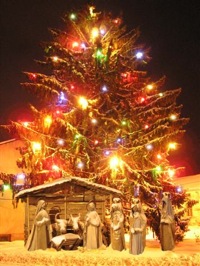 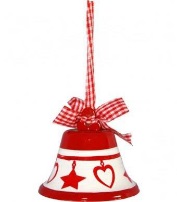 			ZPÍVÁNÍ U VÁNOČNÍHO  STROMUPředvánoční setkání s ochutnávkou vlastního cukroví a slivovice bude  V pátek 23. prosince 2016 v 17.00 hod. u obecního úřadu Vystoupí CM Pentla, děti z MŠ, FS Děcka z Vážan, mužský pěvecký sbor Chlapi     z Vážan a pěvecký sbor Pro radostVšichni jste srdečně zváni